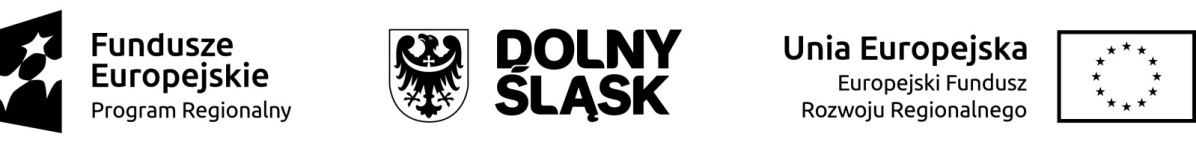 Regulamin konkursuRegionalny Program Operacyjny 
Województwa Dolnośląskiego 2014-2020Oś priorytetowa 5 TransportDziałanie 5.2 System transportu kolejowegoPoddziałanie 5.2.1  System transportu kolejowego – konkursy horyzontalneNr naboru RPDS.05.02.01-IZ.00-02-252/17Wrocław, sierpień 2017Skróty i pojęcia stosowane w Regulaminie i załącznikach:Beneficjent - Należy przez to rozumieć podmiot, o którym mowa w art. 2 pkt. 10 lub art. 63 rozporządzenia ogólnego;DFE - Departament Funduszy Europejskich Urzędu Marszałkowskiego Województwa Dolnośląskiego;Dyrektywa OOŚ - Dyrektywa Parlamentu Europejskiego i Rady 2011/92/WE z dnia 13 grudnia 2011 r. w sprawie oceny skutków wywieranych przez niektóre przedsięwzięcia publiczne i prywatne na środowisko;EFRR - Europejski Fundusz Rozwoju Regionalnego;EFS - Europejski Fundusz Społeczny;EFSI - Europejskie Fundusze Strukturalne i Inwestycyjne - fundusze zapewniające wsparcie w ramach polityki spójności, tj. Europejski Fundusz Rozwoju Regionalnego (EFRR), Europejski Fundusz Społeczny (EFS), Fundusz Spójności, Europejski Fundusz Rolny na rzecz Rozwoju Obszarów Wiejskich (EFRROW) oraz fundusz w sektorze morskim i rybołówstwa, tj. środki finansowane w ramach zarządzania dzielonego Europejskiego Funduszu Morskiego i Rybackiego (EFMR);IOK - Instytucja Organizująca Konkurs;IZ RPO WD 2014-2020/IZ - Instytucja Zarządzająca Regionalnym Programem Operacyjnym Województwa  Dolnośląskiego 2014-2020;KE - Komisja Europejska KM RPO WD 2014-2020 - Komitet Monitorujący Regionalny Program Operacyjny Województwa  Dolnośląskiego  2014-2020 KOP - Komisja Oceny Projektów MR - Ministerstwo Rozwoju OOŚ - Ocena oddziaływania na środowisko OSI - Obszary Strategicznej InterwencjiPZP - Prawo Zamówień Publicznych RPO WD 2014-2020/Program - Regionalny Program Operacyjny Województwa Dolnośląskiego  2014-2020 - dokument zatwierdzony przez Komisję Europejską w dniu 18 grudnia 2014 r. Rekompensata – zgodnie z definicją z rozporządzenia 1370/2007 - rekompensata z tytułu świadczenia usług publicznych oznacza każdą korzyść, zwłaszcza finansową, przyznaną bezpośrednio lub pośrednio przez właściwy organ z funduszy publicznych w okresie realizacji zobowiązania z tytułu świadczenia usług publicznych lub powiązaną z tym okresem;Rozporządzenie ogólne - Rozporządzenie Parlamentu Europejskiego i Rady (UE) nr 1303/2013 z dnia 17 grudnia 2013 r. ustanawiające wspólne przepisy dotyczące Europejskiego Funduszu Rozwoju Regionalnego, Europejskiego Funduszu Społecznego, Funduszu Spójności, Europejskiego Funduszu Rolnego na rzecz Rozwoju Obszarów Wiejskich oraz Europejskiego Funduszu Morskiego i Rybackiego oraz ustanawiające przepisy ogólne dotyczące Europejskiego Funduszu Rozwoju Regionalnego, Europejskiego Funduszu Społecznego, Funduszu Spójności i Europejskiego Funduszu Morskiego 
i Rybackiego oraz uchylające rozporządzenie Rady (WE) nr 1083/2006. SW - Studium Wykonalności SWD - Samorząd Województwa DolnośląskiegoSZOOP - Szczegółowy Opis Osi Priorytetowych RPO WD 2014-2020 TFUE - Traktat o funkcjonowaniu Unii Europejskiej UE - Unia Europejska Umowa Partnerstwa - Programowanie perspektywy finansowej 2014-2020 - Umowa Partnerstwa, dokument przyjęty przez Komisję Europejską 23 maja 2014 r. (ze zm.) UMWD -Urząd Marszałkowski Województwa Dolnośląskiego  Uooś - Ustawa z dnia 3 października 2008 r. o udostępnianiu informacji o środowisku i jego ochronie, udziale społeczeństwa w ochronie środowiska oraz o ocenach oddziaływania na środowisko Ustawa wdrożeniowa - Ustawa z dnia 11 lipca 2014 r. o zasadach realizacji programów w zakresie polityki spójności finansowanych w perspektywie finansowej 2014-2020 WE - Wspólnota Europejska Wniosek o dofinansowanie projektu/wniosek - Należy przez to rozumieć formularz wniosku 
o dofinansowanie projektu wraz z załącznikami. Załączniki stanowią integralną część wniosku 
o dofinansowanie projektu. Wnioskodawca - Zgodnie z ustawą wdrożeniową należy przez to rozumieć podmiot, który złożył wniosek o dofinansowanie. ZIT - Zintegrowane Inwestycje Terytorialne, tj. instrument rozwoju terytorialnego, o którym mowa 
w art. 36 rozporządzenia ogólnego, który realizuje politykę rozwoju współpracy i integracji na obszarach funkcjonalnych największych miast, stanowiących ośrodki o największym potencjale społeczno-gospodarczym Dolnego Śląska, pełniących istotną rolę pod względem ekonomicznym 
i geograficznym oraz mających wyraźny wpływ na rozwój regionu. Instrument ZIT w Województwie Dolnośląskim będzie realizowany na Wrocławskim Obszarze Funkcjonalnym oraz na obszarach funkcjonalnych głównych miast województwa: Wałbrzycha i Jeleniej Góry.ZWD -Zarząd Województwa DolnośląskiegoRegulamin konkursu - informacje ogólneRegulamin w szczególności określa cel i zakres konkursu, zasady jego organizacji, warunki uczestnictwa, sposób wyboru projektów oraz pozostałe informacje niezbędne podczas przygotowywania wniosków o dofinansowanie realizacji projektu w ramach Regionalnego Programu Operacyjnego Województwa Dolnośląskiego 2014-2020 Oś priorytetowa 5 Transport, Działanie 5.2 System transportu kolejowego, Poddziałanie 5.2.1  System transportu kolejowego – konkursy horyzontalne.Nabór horyzontalny w trybie konkursowym skierowany do beneficjentów realizujących projekty w całości poza obszarem ZIT WROF, ZIT AW, ZIT AJ.Regulamin oraz wszystkie niezbędne do złożenia w konkursie dokumenty są dostępne na stronie internetowej RPO WD 2014-2020: www.rpo.dolnyslask.pl oraz www.funduszeeuropejskie.gov.pl. Przystąpienie do konkursu jest równoznaczne z akceptacją przez Wnioskodawcę postanowień regulaminu.W kwestiach nieuregulowanych niniejszym regulaminem konkursu, zastosowanie mają odpowiednie przepisy prawa polskiego i Unii Europejskiej.Wybór projektów do dofinansowania jest przeprowadzony w sposób przejrzysty, rzetelny 
i bezstronny. Wnioskodawcom zapewniony jest równy dostęp do informacji o warunkach i sposobie wyboru projektów do dofinansowania oraz równe traktowanie.Wszelkie terminy realizacji określonych czynności wskazane w regulaminie konkursu, jeśli nie wskazano inaczej, wyrażone są w dniach kalendarzowych. Jeżeli koniec terminu przypada na dzień ustawowo wolny od pracy, za ostatni dzień terminu uważa się najbliższy następny dzień roboczy.Pełna nazwa i adres właściwej instytucji organizującej konkursKonkurs ogłasza Instytucja Zarządzająca Regionalnym Programem Operacyjnym Województwa Dolnośląskiego 2014-2020 pełniąca rolę Instytucji Organizującej Konkurs. Funkcję Instytucji Zarządzającej pełni Zarząd Województwa Dolnośląskiego. Zadania związane z naborem realizuje:- Departament Funduszy Europejskich w Urzędzie Marszałkowskim Województwa Dolnośląskiego, 
ul. Mazowiecka 17, 50-412 Wrocław.Podstawy prawne oraz inne ważne dokumentyKonkurs jest prowadzony przede wszystkim w oparciu o niżej wymienione akty prawne, dokumenty programowe:Traktat o funkcjonowaniu Unii Europejskiej; Rozporządzenie Parlamentu Europejskiego i Rady (UE) nr 1303/2013 z dnia 17 grudnia 2013 r. ustanawiające wspólne przepisy dotyczące Europejskiego Funduszu Rozwoju Regionalnego, Europejskiego Funduszu Społecznego, Funduszu Spójności, Europejskiego Funduszu Rolnego na rzecz Rozwoju Obszarów Wiejskich oraz Europejskiego Funduszu Morskiego i Rybackiego oraz ustanawiające przepisy ogólne dotyczące Europejskiego Funduszu Rozwoju Regionalnego, Europejskiego Funduszu Społecznego, Funduszu Spójności i Europejskiego Funduszu Morskiego i Rybackiego oraz uchylające rozporządzenie Rady (WE) nr 1083/2006 (Dz. Urz. UE L 347 z 20.12.2013, str. 320) [Rozporządzenie ogólne];Rozporządzenie Parlamentu Europejskiego i Rady (UE) nr 1301/2013 z dnia 17 grudnia 2013 r. w sprawie Europejskiego Funduszu Rozwoju Regionalnego i przepisów szczególnych dotyczących celu „Inwestycje na rzecz wzrostu i zatrudnienia” oraz w sprawie uchylenia rozporządzenia (WE) nr 1080/2006 (Dz. Urz. UE L 347 z 20.12.2013, str. 320) [Rozporządzenie EFRR];Rozporządzenie (WE) nr 1370/2007 Parlamentu Europejskiego i Rady z dnia 23 października 2007 r. dotyczące usług publicznych w zakresie kolejowego i drogowego transportu pasażerskiego oraz uchylające rozporządzenia Rady (EWG) nr 1191/69 i (EWG) nr 1107/70 (Dz. U. UE L 315 z 03.12.2007 r., s. 1) – w odniesieniu do okresu po 03.12.2009 r.;Komunikat Komisji Europejskiej w sprawie wytycznych  interpretacyjnych  w odniesieniu do rozporządzenia (WE) nr 1370/2007 dotyczącego usług publicznych w zakresie kolejowego i drogowego transportu pasażerskiego (Dz. Urz. UE 2014 C 92/1);Rozporządzenie Rady (EWG) nr 1191/69 z dnia 26 czerwca 1969 r. w sprawie działania Państw Członkowskich dotyczącego zobowiązań związanych z pojęciem usługi publicznej w transporcie kolejowym, drogowym i w żegludze śródlądowej (Dz. Urz. UE 1969 L 156/1), ze zmianami wprowadzonymi rozporządzeniem Rady Nr 1893/91 z dnia 20 czerwca 1991 r. (Dz. Urz. UE 1991 L 169/1) – w odniesieniu do okresu przed 03.12.2009 r.;Rozporządzenie wykonawcze Komisji (UE) nr 215/2014 z dnia 7 marca 2014 r. ustanawiające zasady wykonania rozporządzenia Parlamentu Europejskiego i Rady (UE) nr 1303/2013 ustanawiającego wspólne przepisy dotyczące Europejskiego Funduszu Rozwoju Regionalnego, Europejskiego Funduszu Społecznego, Funduszu Spójności, Europejskiego Funduszu Rolnego na rzecz Rozwoju Obszarów Wiejskich oraz Europejskiego Funduszu Morskiego i Rybackiego oraz ustanawiającego przepisy ogólne dotyczące Europejskiego Funduszu Rozwoju Regionalnego, Europejskiego Funduszu Społecznego, Funduszu Spójności i Europejskiego Funduszu Morskiego i Rybackiego w zakresie metod wsparcia w odniesieniu do zmian klimatu, określania celów pośrednich i końcowych na potrzeby ram wykonania oraz klasyfikacji kategorii interwencji w odniesieniu do europejskich funduszy strukturalnych i inwestycyjnych; (Dz. Urz. UE L 69 z 08.03.2014, str. 65 ze zm.); Rozporządzenie Komisji (UE) nr 1407/2013 z dnia 18 grudnia 2013 r. 
w sprawie stosowania art. 107 i 108 Traktatu o funkcjonowaniu Unii Europejskiej do pomocy de minimis (Dz. Urz. UE L 352 z 24.12.2013, s. 1);Komunikat Komisji – Wytyczne dotyczące pomocy państwa na ratowanie i restrukturyzację przedsiębiorstw niefinansowych znajdujących się w trudnej sytuacji (Dz. Urz. UE 2014 C 249/1);Ustawa z dnia 11 lipca 2014 r. o zasadach realizacji programów w zakresie polityki spójności finansowanych w perspektywie finansowej 2014–2020 (tekst jedn.: Dz. U. z 2016 r. poz. 217 
z późn. zm.) [ustawa wdrożeniowa];Ustawa z dnia 16 grudnia 2010 r. o publicznym transporcie zbiorowym (tekst jedn.: Dz. U. 
z 2016 r., poz. 1857, z późn. zm.);Ustawa z dnia 28 marca 2003 r. o transporcie kolejowym (Dz.U. 2003 nr 86 poz. 789);Rozporządzenie Ministra Transportu i Gospodarki Morskiej z dnia 10 września 1998 r. w sprawie warunków technicznych, jakim powinny odpowiadać budowle kolejowe i ich usytuowanie (Dz.U. 1998 nr 151 poz. 987);Ustawa z dnia 30 kwietnia 2004 r. o postępowaniu w sprawach dotyczących pomocy publicznej (tekst. jedn.: Dz. U. z 2016 poz. 1808, z późn. zm.);Ustawa z dnia 22 września 2006 r. o przejrzystości stosunków finansowych pomiędzy organami publicznymi a przedsiębiorcami publicznymi oraz przejrzystości finansowej niektórych przedsiębiorców (Dz. U. z 2006 r. Nr 191, poz. 1411, z późn. zm.),Ustawa z dnia 27 kwietnia 2001 r. Prawo ochrony środowiska (tekst jedn.: Dz.U. 2017  poz.  519, z późn. zm.);Dyrektywa Parlamentu Europejskiego i Rady 2011/92/UE z dnia 13 grudnia 2011 r. w sprawie oceny skutków wywieranych przez niektóre przedsięwzięcia publiczne i prywatne na środowisko (tekst jedn.: Dz. U. UE L 187 z 28.01.2012, s. 1, z późn. zm.);Ustawa z dnia 3 października 2008 r. o udostępnianiu informacji o środowisku i jego ochronie, udziale społeczeństwa w ochronie środowiska oraz o ocenach oddziaływania na środowisko (tekst. jedn.: Dz.U. z 2016 r. poz. 353, z późn. zm.);Rozporządzenie Rady Ministrów z dnia 9 listopada 2010 r. w sprawie przedsięwzięć mogących znacząco oddziaływać na środowisko (tekst jedn.: Dz.U. z 2016 r. poz. 71);Ustawa z dnia 29 stycznia 2004 r. Prawo zamówień publicznych (tekst jedn.: Dz. U. z 2015 r. poz. 2164, z późn. zm.);Ustawa z dnia 21 października 2016 r. o umowie koncesji na roboty budowlane lub usług (Dz. U. z 2016 r., poz. 1920);Ustawa z dnia 7 lipca 1994 r. Prawo budowlane (tekst jedn.: Dz.U. 2016 poz. 290, z późn. zm.);Ustawa z dnia 20 grudnia 1996 r. o gospodarce komunalnej (Dz. U. z 2017 r., poz. 827);Ustawa z dnia 8 marca 1990 r. o samorządzie gminnym (tekst jedn.: Dz. U. z 2016 r., poz. 446, z późn. zm.);Ustawa z dnia 5 czerwca 1998 r. o samorządzie powiatowym (Dz. U. z 2016 r., poz. 814, 
z późn. zm.);Ustawa z dnia 5 czerwca 1998 r. o samorządzie województwa (Dz. U. z 2016 r., poz. 486, 
z późn. zm.);Ustawa z dnia 15 września 2000 r. – Kodeks spółek handlowych (Dz. U. z 2016 r., poz. 1578 
z późn. zm.);Ustawa z dnia 27 sierpnia 2009 r. o finansach publicznych (tekst. jedn.: Dz. U. z 2016 r. poz. 1870, z późn. zm.);Ustawa z dnia 29 września 1994 r. o rachunkowości (tekst. jedn.: DZ. U. 
z 2016 r., poz. 1870, z późn. zm.); Ustawa z dnia 11 marca 2004 r. o podatku od towarów i usług (tekst. jedn.: Dz. U. z 2016 r. , poz. 710 z późn. zm.);Ustawa z dnia 6 września 2001 r. o dostępie do informacji publicznej (tekst. jedn.: Dz. U. z 2016 r., poz. 1764) ;Ustawa z dnia 14 czerwca 1960 r. Kodeks postępowania administracyjnego (tekst jedn.: Dz. U. z 2016 r. poz. 23, z późn. zm.);Ustawa z dnia 30 sierpnia 2002 r. – Prawo o postępowaniu przed sądami administracyjnymi (tekst. jedn.: Dz. U. z 2016 r. poz. 718 z późn. zm.);Ustawa z dnia 23 listopada 2012 r. Prawo pocztowe (tekst jedn.: Dz.U. z 2016 r. poz. 1113,z późn. zm);Umowa Partnerstwa - Programowanie perspektywy finansowej 2014-2020 - Umowa Partnerstwa, dokument przyjęty przez Komisję Europejską 23 maja 2014 r. (wersja z grudnia 2015 r.); Strategia Rozwoju Województwa Dolnośląskiego 2020;Regionalny Program Operacyjny Województwa Dolnośląskiego 2014-2020 przyjęty przez Komisję Europejską w dniu 18 grudnia 2014 r. (z późn. zm);Szczegółowy opis osi priorytetowych Regionalnego Programu Operacyjnego Województwa Dolnośląskiego 2014-2020 – wersja 21 z dnia 5 maja 2017 r.Uchwała Nr 3016/V/16 Zarządu Województwa Dolnośląskiego z dnia 21 listopada 2016 r. w sprawie przyjęcia „Wytycznych programowych w zakresie kwalifikowalności wydatków finansowanych z Europejskiego Funduszu Rozwoju Regionalnego w ramach Regionalnego Programu Operacyjnego Województwa Dolnośląskiego 2014-2020” z późn. zm.;Kryteria wyboru projektów w ramach Regionalnego Programu Operacyjnego Województwa Dolnośląskiego 2014-2020, zatwierdzone Uchwałą nr 2/15 z dnia 6 maja 2015 r. Komitetu Monitorującego RPO WD 2014-2020 z późn. zmianami;Wytyczne, o których mowa w art. 5 ust. 1 oraz art. 7 ust. 1 ustawy wdrożeniowej.Poradnik opublikowany przez Ministerstwo Rozwoju „Realizacja zasady równości szans 
i niedyskryminacji, w tym dostępności dla osób z niepełnosprawnościami” oraz inne dokumenty dotyczące dostępności realizowanych projektów dla osób 
z niepełnosprawnościami znajdujące się na stronie www.power.gov.pl/dostepnoscPoradnik przygotowania inwestycji z uwzględnieniem zmian klimatu, ich łagodzenia i przystosowania do tych zmian oraz odporności na klęski żywiołowe przygotowany przez Departament Zrównoważonego Rozwoju w Ministerstwie Środowiska zamieszczony na stronie klimada.mos.gov.pl w zakładce „dokumenty”.Przedmiot konkursu, w tym typy projektów podlegających dofinansowaniuPrzedmiotem konkursu jest typ projektów określony dla działania 5.2 System transportu kolejowego w osi priorytetowej 5 Transport, tj.:5.2.B istotne w skali regionalnego systemu transportu kolejowego inwestycje punktowe przeznaczone do obsługi transportu pasażerskiego lub towarowego, w tym zapewniające wzrost efektywności zarządzania przewozami kolejowymi oraz podnoszące standard obsługi klientów korzystających z usług kolejowych, także w ramach kolei aglomeracyjnej.Konkurs dotyczy Poddziałania 5.2.1  System transportu kolejowego – konkursy horyzontalne.Zgodnie z założeniami planu transportowego połączenia (linie komunikacyjne) o charakterze wojewódzkim w obszarze aglomeracyjnym pełnią także rolę połączeń o charakterze aglomeracyjnym.Przez inwestycje punktowe należy rozumieć: dworce/stacje kolejowe, bazy kolejowe (infrastruktura związana z bieżącą obsługą taboru np. miejsca postojowe taboru, hale taborowe, hale warsztatowo-taborowe, zaplecze techniczne), bocznice/centra przeładunkowe.Zgodnie z Ustawą z dnia 28 marca 2003 r. o transporcie kolejowym (Dz.U. 2003 nr 86 poz. 789) art. 4. pkt 8a) dworzec kolejowy to usytuowany na obszarze kolejowym obiekt budowlany lub zespół obiektów budowlanych do obsługi podróżnych lub usług towarzyszących tej obsłudze, który może również obejmować urządzenia do wykonywania czynności związanych z prowadzeniem ruchu pociągów.Przez usługi towarzyszące obsłudze podróżnych należy rozumieć : kasy biletowe; system sprzedaży biletów,tablice informacji pasażerskiej, infomaty i bezpłatny dostęp do Internetu, miejsce/a przeznaczone dla osób podróżujących z małymi dziećmi,punkt informacyjny dot. komunikacji publicznej, poczekalnia (dzienna/nocna), przechowalnia bagażu/ skrytki bagażowe, toalety, punkty gastronomiczne i/lub prasowe.Niekwalifikowalne (w całości) będą części przeznaczone np. na bazę noclegową, usługi SPA, fryzjer, apteka, kantor, punkty informacji turystycznej, punkt pocztowy i inne usługi wielobranżowe niezwiązane z celem projektu.Projekty powinny być zgodne z dokumentem pod nazwą „Plan wypełnienia warunkowości ex-ante w zakresie inwestycji transportowych w ramach funduszy EFRR 2014-2020 dla Województwa Dolnośląskiego” będącym dokumentem przygotowanym w ramach spełnienia warunku ex-ante. Dokument ten stanowi integralną część „Regionalnej Polityki Transportowej Województwa Dolnośląskiego”. (http://bip.umwd.dolnyslask.pl/dokument,iddok,33983,idmp,538,r,r)Niekwalifikowalne będą:wydatki na remont i bieżące utrzymanie infrastruktury kolejowej;wydatki na infrastrukturę poza obszarem dworca lub przystanku kolejowego, która nie służy bezpośrednio podróżnym korzystającym z połączeń kolejowych na linii, którą obsługuje dworzec lub przystanek kolejowy (zapis nie dotyczy bazy kolejowej, bocznic/centrów przeładunkowych);Lokalizacja w odniesieniu do sieci TEN-T: przez linię doprowadzającą ruch bezpośrednio do sieci TEN-T należy rozumieć linię kolejową, która łączy się w sposób bezpośredni z linią znajdująca się w sieci TEN-T tj. zakładając że linia kolejowa A jest linią znajdująca się w sieci TEN-T a linia kolejowa B nie, to bezpośrednim połączeniem będzie gdy linia kolejowa B łączy się z linią kolejową A bez udziału linii o innych numerze. W przypadku bazy kolejowej, bocznic/centów przeładunkowych, które z założenia nie będą (gdyż jest to niemożliwe) znajdować się bezpośrednio na linii (torze) kolejowej w sieci TEN-T kryterium należy rozumieć w poniższy sposób:- jeżeli projekt dotyczy bazy kolejowej, bocznicy/centrum przeładunkowego, która zlokalizowana jest na terenie przez który przebiega linia znajdująca się w sieci TEN-T a baza kolejowa, bocznica/centrum przeładunkowe bezpośrednio łączy się z tą linią to należy uznać że kryterium zostało spełnione i inwestycja znajduje się w sieci TEN-T.Mapa obrazująca linie w sieci TEN-T – rysunek 6 w „Planie wypełnienia warunkowości ex-ante w zakresie inwestycji transportowych w ramach funduszy EFRR 2014-2020 dla Województwa Dolnośląskiego”.Kategoria interwencji dla niniejszego konkursu:026 Inne koleje.Nie przewiduje się kategorii uzupełniających.Typy wnioskodawców/beneficjentówO dofinansowanie w ramach konkursu mogą ubiegać się następujące podmioty: • jednostki samorządu terytorialnego, ich związki i stowarzyszenia; • jednostki organizacyjne powołane do wykonywania zadań leżących w kompetencji samorządów; • zarządcy infrastruktury (w tym dworcowej) lub przewoźnicy kolejowi zgodnie z ustawą z dnia 28 marca 2003 r. o transporcie kolejowym (Dz. U. nr 86, poz. 789 ze zmianami) – spółki akcyjne, spółki z ograniczoną odpowiedzialnością; • spółki powołane specjalnie w celu prowadzenia działalności polegającej na wynajmowaniu/ leasingu taboru kolejowego;Kwota przeznaczona na dofinansowanie projektów w konkursieAlokacja przeznaczona na konkurs wynosi 3 600 000 EUR, tj.  15 297 480 PLN (alokacja przeliczona po kursie Europejskiego Banku Centralnego (EBC) obowiązującym w sierpniu 2017 r., 1 euro = 4,2493 PLN – kurs z dn. 28 lipca 2017 r.).” Ze względu na kurs euro limit dostępnych środków może ulec zmianie. Z tego powodu dokładna kwota dofinansowania zostanie określona na etapie zatwierdzania listy ocenionych projektów.Kwota alokacji do czasu rozstrzygnięcia naboru może ulec zmniejszeniu ze względu na pozytywnie rozpatrywane protesty w ramach działania.Minimalna wartość projektuMinimalna całkowita wartość projektu: 500 000 PLNMaksymalna wartość projektuNie dotyczy.Pomoc publiczna i pomoc de minimis (rodzaj i przeznaczenie pomocy, unijna lub krajowa podstawa prawna)Przed wypełnieniem wniosku należy przeanalizować projekt pod kątem wystąpienia pomocy publicznej. Pomocą publiczną jest wszelka pomoc, która kumulatywnie spełnia następujące przesłanki:beneficjentem wsparcia jest przedsiębiorca w rozumieniu funkcjonalnym;jest udzielona za pośrednictwem lub ze źródeł państwowych w jakiejkolwiek formie;stanowi korzyść dla beneficjenta oraz jest selektywna tj. uprzywilejowuje niektórych przedsiębiorców lub produkcję niektórych towarów;zakłóca lub grozi zakłóceniem konkurencji poprzez sprzyjanie niektórym przedsiębiorcom;oraz wpływa na wymianę handlową pomiędzy Państwami Członkowskimi Unii Europejskiej.Występowanie pomocy publicznej należy zweryfikować także w oparciu o tzw. Kryteria Altmark, zgodnie z wytycznymi w zakresie dofinansowania z programów operacyjnych podmiotów realizujących obowiązek świadczenia usług publicznych w transporcie zbiorowym.Jeżeli przy realizacji projektu zakłada się występowanie w projekcie zakresu/elementów noszących znamiona pomocy publicznej, to w takiej sytuacji istnieje możliwość realizacji projektów „mieszanych”, tzn. objętych w części pomocą publiczną (tj. w zakresie w jakim dot. działalności gospodarczej wnioskodawcy – np. odpłatne udostępnianie), a w części wsparciem niestanowiącym pomocy (tj. w zakresie prowadzonej działalności niegospodarczej). W takich przypadkach wnioskodawca zobowiązany jest przedstawić metodologię wyodrębnienia elementów projektu przyporządkowanych do działalności gospodarczej i niegospodarczej wnioskodawcy. Przykładowo może to być proporcja liczona powierzchnią, wielkością przychodów, wyodrębnienie wydatków.  W powyższym przypadku należy pamiętać o konieczności prowadzenia rozdzielnej rachunkowości dla działalności gospodarczej i niegospodarczej – przez cały okres realizacji projektu i okres trwałości. Konsekwencją niedochowania powyższych warunków w okresie trwałości projektu może być częściowy lub całkowity zwrot dofinansowania.W przypadku stwierdzenia przez wnioskodawcę występowania pomocy publicznej dopuszcza się możliwość zastosowania następujących przepisów:Rozporządzenie Komisji (UE) nr 1407/2013 z dnia 18 grudnia 2013 r. w sprawie stosowania art. 107 i 108 Traktatu o funkcjonowaniu Unii Europejskiej do pomocy de minimis;Rozporządzenie Ministra Infrastruktury i Rozwoju z dnia 19 marca 2015 r. w sprawie udzielania pomocy de minimis w ramach regionalnych programów operacyjnych na lata 2014–2020 – wydane na podstawie rozporządzenia Komisji;rozporządzenie  (WE)  nr  1370/2007  Parlamentu  Europejskiego  i  Rady  z 23 października 2007 r. dotyczącego usług  publicznych  w  zakresie  kolejowego  i  drogowego  transportu pasażerskiego  oraz  uchylającego  rozporządzenia  Rady – w odniesieniu do okresu po 3 grudnia 2009 r.;  komunikat Komisji Europejskiej w sprawie wytycznych  interpretacyjnych  w odniesieniu do rozporządzenia (WE) nr 1370/2007 dotyczącego usług publicznych w zakresie kolejowego i drogowego transportu pasażerskiego (Dz. Urz. UE 2014 C 92/1);rozporządzenie Rady (EWG) nr 1191/69 z dnia 26 czerwca 1969 r. w sprawie działania Państw Członkowskich dotyczącego zobowiązań  związanych  z pojęciem usługi  publicznej w transporcie kolejowym, drogowym i w żegludze śródlądowej (Dz. Urz. UE 1969 L 156/1), ze zmianami  wprowadzonymi rozporządzeniem  Rady nr 1893/91  z  dnia 20  czerwca  1991  r. (Dz. Urz. UE 1991 L 169/1) – w odniesieniu do okresu przed 3 grudnia 2009 r.;wytyczne w zakresie dofinansowania z programów operacyjnych podmiotów realizujących obowiązek świadczenia usług publicznych w transporcie zbiorowym.UWAGA: wnioskodawca zobowiązany jest do przedstawienia dokumentacji potwierdzającej zgodność projektu z unijnymi przepisami o pomocy publicznej, w szczególności zgodność pomocy publicznej udzielanej ze środków funduszy UE w formie rekompensaty z tytułu świadczenia usług publicznych z rynkiem wewnętrznym UE, spełniającej wymogi określone w rozdziale 6 – 7 Wytycznych w zakresie dofinansowania z programów operacyjnych podmiotów realizujących obowiązek świadczenia usług publicznych w transporcie zbiorowym (z wyjątkiem podrozdziału 6.1 Wytycznych). Zgodnie z pkt 7 Wytycznych w zakresie dofinansowania z programów operacyjnych podmiotów realizujących obowiązek świadczenia usług publicznych w transporcie zbiorowym: W celu prawidłowej realizacji obowiązku świadczenia usług publicznych w zakresie przewozów pasażerskich konieczne może okazać się korzystanie przez operatora z infrastruktury służącej do komunikacji zbiorowej (w pewnych przypadkach infrastruktura ta musi zostać rozbudowana lub zmodernizowana) albo nabycie (lub modernizacja) taboru, tj. środków transportu zbiorowego. W świetle orzeczeń w sprawie Leipzig-Halle nie tylko działalność operatorska w zakresie infrastruktury, lecz również budowa (modernizacja) infrastruktury stanowi działalność gospodarczą, jeśli budowa (modernizacja) tej infrastruktury jest związana z jej późniejszą komercyjną eksploatacją. Wytyczne dotyczą zatem sytuacji, w których dofinansowana infrastruktura jest wykorzystywana do prowadzenia działalności gospodarczej, przy czym za prowadzenie działalności gospodarczej należy uznać w szczególności wykorzystywanie infrastruktury do świadczenia usług publicznego transportu zbiorowego, jak również udostępnianie jej za opłatą. Działalności gospodarczej nie stanowi budowa powszechnie dostępnej infrastruktury ogólnospołecznej, która nie jest wykorzystywana komercyjnie, takiej jak udostępniane nieodpłatnie drogi publiczne.Wszystkie ww. regulacje dotyczące pomocy publicznej dostępne są na stronie www.funduszeeuropejskie.gov.pl. Warunki stosowania uproszczonych form rozliczania wydatków i planowany zakres systemu zaliczekNie ma możliwości stosowania uproszczonych form rozliczania wydatków. Wysokość zaliczek:1)	do 40% przyznanej kwoty dofinansowania, wszyscy beneficjenci RPO WD otrzymujący dofinansowanie z EFRR, z zastrzeżeniem pkt. 2);2)	do 100% przyznanej kwoty dofinansowania w przypadku realizacji projektu przez: a)	Województwo Dolnośląskie (dotyczy projektu własnego i realizacji zadania z zakresu administracji rządowej, określonego przepisami prawa),b)	podmiot, dla którego Województwo Dolnośląskie jest organem założycielskim, organizatorem lub współorganizatorem, lub w którym posiada udziały bądź akcje, pod warunkiem, że projekt nie jest objęty pomocą publiczną.Warunki uwzględniania dochodu w projekcieZgodnie z Wytycznymi w zakresie zagadnień związanych z przygotowaniem projektów inwestycyjnych, w tym projektów generujących dochód i projektów hybrydowych na lata 2014-2020 – luka finansowa - z uwzględnieniem zapisów Wytycznych w zakresie dofinansowania z programów operacyjnych podmiotów realizujących obowiązek świadczenia usług publicznych w transporcie zbiorowym.Maksymalny dopuszczalny poziom dofinansowania projektu lub maksymalna dopuszczalna kwota do dofinansowania projektuDofinansowanie UE na poziomie projektu: Maksymalny poziom dofinansowania UE na poziomie projektu wynosi:w przypadku projektów nie generujących dochodu – 85%;w przypadku projektów generujących dochód – zgodnie z wyliczeniami luki finansowej ale nie więcej niż 85%w przypadku projektu objętego pomocą publiczną/pomocą de minimis/rekompensatą – w wysokości wynikającej z reguł pomocy publicznej/pomocy de minimis/rekompensaty ale nie więcej niż 85%; W żadnym wypadku dofinansowanie nie może przekroczyć 85%. W przypadku gdy zachodzi konieczność wyliczania rekompensaty i luki finansowej (zbieg limitów rekompensaty i luki) należy wybrać niższy poziom dofinansowania. (Wytyczne w zakresie dofinansowania z programów operacyjnych podmiotów realizujących obowiązek świadczenia usług publicznych w transporcie zbiorowym, pkt 141 - 142).Minimalny wkład własny beneficjenta jako % wydatków kwalifikowalnychWkład własny beneficjenta na poziomie projektu: co najmniej 15%. Forma konkursu (informacja na jakie etapy został podzielony konkurs)Konkurs jest postępowaniem służącym wybraniu projektów do dofinansowania, zgodnie z art. 39 ust. 2 ustawy wdrożeniowej, tj. projektów które spełniły kryteria wyboru projektów albo spełniły kryteria wyboru projektów i:1) uzyskały wymaganą liczbę punktów albo2) uzyskały kolejno największą liczbę punktów, w przypadku gdy kwota przeznaczona na dofinansowanie projektów w konkursie nie wystarcza na objęcie dofinansowaniem wszystkich projektów, o których mowa w pkt. 1.Oceny spełnienia kryteriów wyboru projektów przez projekty uczestniczące w konkursie dokonuje Komisja Oceny Projektów w oparciu o „Kryteria wyboru projektów w ramach RPO WD 2014-2020”, zatwierdzone uchwałą z dnia 6 maja 2015 r. Komitetu Monitorującego RPO WD 2014-2020 z późn. zmianami.Procedury związane z wyborem projektów do dofinansowania obejmują okres od momentu zgłoszenia projektu do dofinansowania do jego wybrania do dofinansowania lub odrzucenia. Konkurs składa się z następujących etapów:Nabór wniosków o dofinansowanie projektu, czyli składanie wniosków o dofinansowanie projektu w wyznaczonym przez IOK terminie.I Etap oceny projektu – ocena formalna, przeprowadzana przez jednego pracownika IOK w terminie do 30 dni od dnia następnego po dniu zakończenia naboru wniosków o dofinansowanie (do oceny formalnej zostaną dopuszczone wnioski o dofinansowanie, które wpłynęły do IOK w terminie określonym w regulaminie konkursu), obejmująca:weryfikację, czy wniosek o dofinansowanie projektu wraz z załącznikami nie zawiera braków formalnych i/lub oczywistych omyłek, orazocenę zgodności z kryteriami formalnymi wyboru projektów zatwierdzonymi przez KM RPO WD 2014-2020:ogólnymi obligatoryjnymi, dla których brak jest możliwości korekty (niespełnienie tych kryteriów oznacza negatywną ocenę projektu);ogólnymi obligatoryjnymi, dla których istnieje możliwość korekty (niespełnienie tych kryteriów powoduje wezwanie Wnioskodawcy do jednorazowej poprawy/uzupełnienia wniosku 
o dofinansowanie);specyficznymi (jeśli występują w danym naborze)– w trybie i na warunkach obowiązujących dla naboru, określonym w kryteriach wyboru projektów zatwierdzonych przez KM RPO WD 2014-2020.Termin oceny jest zawieszany na czas wprowadzania przez Wnioskodawcę wymaganych popraw i/lub uzupełnień do wniosku, wystąpienia o opinię w sprawie zagadnień związanych z ocenianym projektem lub zwróceniem się do Wnioskodawcy o wyjaśnienia. Możliwość dokonania jednorazowej korekty kryterium odbywa się na wezwanie IOK oraz w terminie przez nią podanym.II etap oceny projektu – ocena merytoryczna (do oceny merytorycznej zostaną dopuszczone wnioski o dofinansowanie po uzyskaniu pozytywnego wyniku oceny formalnej) – obejmująca:ocenę finansowo-ekonomiczną projektu w zakresie spełnienia przez projekt kryteriów obligatoryjnych i punktowych, dokonywaną przez 2 ekspertów zewnętrznych, o których mowa w art. 49 ustawy wdrożeniowej, z dziedziny „Analiza ekonomiczno-finansowa” oraz ocenę spełnienia przez projekt obligatoryjnych i punktowych kryteriów merytorycznych ogólnych oraz kryteriów merytorycznych specyficznych, dokonywaną przez 2 ekspertów zewnętrznych - do 40 dni od zakończenia oceny formalnej.ocenę projektu pod kątem wpływu projektu na realizację Strategii Rozwoju Województwa Dolnośląskiego 2020  (II sekcja) - do 20 dni od momentu zakończenia I sekcji oceny merytorycznej. Ocena ta nie będzie przeprowadzana w sytuacji gdy alokacja przewidziana w ogłoszeniu na dany nabór zabezpieczy wszystkie projekty w danym naborze, które pozytywnie przeszły poprzednie etapy oceny merytorycznej.Ekspert w trakcie oceny merytorycznej wniosku o dofinansowanie oraz załączników ma możliwość jednokrotnego wystąpienia z wnioskiem o:uzyskanie dodatkowych wyjaśnień ze strony Wnioskodawcy;ponowną ocenę formalną projektu - w przypadku wątpliwości co do spełnienia przez projekt kryteriów formalnych;uzyskanie opinii innego eksperta  w przypadku projektu skomplikowanego, łączącego różne dziedziny specjalistycznej wiedzy.W takiej sytuacji termin na przeprowadzenie oceny zostaje wstrzymany do czasu wpływu wyjaśnień/ zakończenia ponownej oceny/uzyskania opinii innego eksperta. Na wniosek przewodniczącego KOP termin zakończenia poszczególnych etapów oceny wniosków może zostać wydłużony. Decyzja w powyższej kwestii zostanie przedstawiona w formie komunikatu we wszystkich miejscach, gdzie opublikowano ogłoszenie.Po każdym etapie oceny IOK zamieszcza na swojej stronie internetowej listę projektów zakwalifikowanych do kolejnego etapu albo listę projektów wybranych do dofinansowania.W ciągu 10 dni od dnia zakończenia oceny ostatniego projektu w danym naborze sporządzany jest Protokół z prac Komisji Oceny Projektów, zawierający informacje o przebiegu i wynikach oceny, w tym Lista ocenionych projektów zawierająca przyznane oceny, oraz Lista projektów, które spełniły kryteria wyboru projektów i uzyskały kolejno największą liczbę punktów, z wyróżnieniem projektów wybranych do dofinansowania. Protokół oraz obie Listy zatwierdzane są przez Przewodniczącego KOP.Rozstrzygnięcie konkursu – zatwierdzenie przez Zarząd Województwa Dolnośląskiego „Listy ocenionych projektów”, o której mowa powyżej.W terminie do 7 dni od dnia rozstrzygnięcia konkursu „Lista projektów, które spełniły kryteria, 
z wyróżnieniem projektów wybranych do dofinansowania” zamieszczana jest na stronie internetowej www.rpo.dolnyslask.pl oraz www.funduszeeuropejskie.gov.pl.Na każdym etapie oceny (formalnej, merytorycznej) Wnioskodawca ma możliwość poprawienia oczywistej omyłki lub uzupełnienia braku formalnego, o ile zostaną one stwierdzone, w trybie art. 43 ustawy wdrożeniowej. Uzupełnienie braków formalnych lub poprawienie oczywistych omyłek, zgodnie z art. 43 ust. 2 ustawy, nie może prowadzić do istotnej modyfikacji wniosku o dofinansowanie, co ocenia właściwa instytucja. W sytuacji, gdy właściwa instytucja, przed wezwaniem do uzupełnienia wniosku uzna, że prowadziłoby to do jego istotnej modyfikacji, informuje wnioskodawcę o pozostawieniu wniosku bez rozpatrzenia. Jeśli właściwa instytucja uzna, że uzupełnienie wniosku o dofinansowanie lub poprawienie w nim oczywistej omyłki nie prowadzi do jego istotnej modyfikacji, wzywa wnioskodawcę do uzupełnienia wniosku o dofinansowanie lub poprawienia w nim oczywistej omyłki w wyznaczonym terminie nie krótszym niż 7 dni. Nieuzupełnienie braku formalnego lub niepoprawienie oczywistej omyłki przez wnioskodawcę na wezwanie właściwej instytucji, w myśl art. 43 ust. 1 ustawy, skutkuje pozostawieniem wniosku bez rozpatrzenia, bez możliwości wniesienia protestu w rozumieniu Rozdziału 15 ustawy wdrożeniowej. Taki sam skutek będzie miało uzupełnienie wniosku niezgodnie z wezwaniem, w tym z uchybieniem wyznaczonego terminu. Konsekwencją pozostawienia wniosku bez rozpatrzenia jest niedopuszczenie projektu do dalszej oceny.Kierowane do Wnioskodawcy pisma dotyczące poprawy/uzupełnienia wniosku/ informacje 
o negatywnej  ocenie wniosku wraz z uzasadnieniem lub informacje o wyborze projektu do dofinansowania, doręczane są zgodnie z przepisami Kodeksu postępowania administracyjnego (KPA) o doręczaniu. Termin, miejsce i forma składania wniosków o dofinansowanie projektuWnioskodawca wypełnia wniosek o dofinansowanie za pośrednictwem aplikacji – generator wniosków o dofinansowanie EFRR – dostępny na stronie https://snow-umwd.dolnyslask.pl i przesyła do IOK w ramach niniejszego konkursu w terminie od godz. 8.00 dnia 30 czerwca 2017 r. do godz. 15.00 dnia 20 lipca 2017 r.Logowanie do Generatora Wniosków w celu wypełnienia i złożenia wniosku o dofinansowanie będzie możliwe w czasie trwania naboru wniosków. Aplikacja służy do przygotowania wniosku 
o dofinansowanie projektu realizowanego w ramach Regionalnego Programu Operacyjnego Województwa Dolnośląskiego 2014-2020. System umożliwia tworzenie, edycję oraz wydruk wniosków o dofinansowanie, a także zapewnia możliwość ich złożenia do właściwej instytucji. Ponadto w ww. terminie do godz. 15.00 dnia 20 lipca 2017 r. do siedziby IOK należy dostarczyć jeden egzemplarz wydrukowanej z aplikacji Generator Wniosków papierowej wersji wniosku, opatrzonej czytelnym podpisem/ami lub parafą i z pieczęcią imienną osoby/ób uprawnionej/ych do reprezentowania Wnioskodawcy (wraz z podpisanymi załącznikami). Jednocześnie, wymaganą analizę finansową (w postaci arkuszy kalkulacyjnych w formacie Excel 
z aktywnymi formułami) przedłożyć należy na nośniku CD.Za datę wpływu do IOK uznaje się datę wpływu wniosku w wersji papierowej.Papierowa wersja wniosku może zostać dostarczona: a) osobiście lub za pośrednictwem kuriera do kancelarii Departamentu Funduszy Europejskich mieszczącej się pod adresem:Urząd Marszałkowski Województwa DolnośląskiegoDepartament Funduszy Europejskichul. Mazowiecka 1750-412 WrocławII piętro, pokój nr 2019b) za pośrednictwem polskiego operatora wyznaczonego,  w rozumieniu ustawy z dnia 23 listopada 2012 r. - Prawo pocztowe, na adres: Urząd Marszałkowski Województwa DolnośląskiegoDepartament Funduszy Europejskichul. Mazowiecka 1750-412 WrocławII piętro, pokój nr 2019Zgodnie z art. 57 § 5 KPA termin uważa się za zachowany, jeżeli przed jego upływem nadano pismo 
w polskiej placówce pocztowej operatora wyznaczonego w rozumieniu ustawy z dnia 23 listopada 2012 r. - Prawo pocztowe. W takim wypadku decyduje data stempla pocztowego. Decyzją Prezesa Urzędu Komunikacji Elektronicznej z dnia 30 czerwca 2015 r., wydaną na podstawie art. 71 ustawy 
z dnia 23 listopada 2012 r. - Prawo pocztowe, dokonany został wybór operatora wyznaczonego do świadczenia usług powszechnych na lata 2016-2025, którym została Poczta Polska SA.Suma kontrolna wersji elektronicznej wniosku (w systemie) musi być identyczna z sumą kontrolną papierowej wersji wniosku.Wniosek wraz z załącznikami (jeśli dotyczy) należy złożyć w zamkniętej kopercie, (lub innym opakowaniu np. pudełku) której opis zawiera następujące informacje: - pełna nazwa Wnioskodawcy wraz z adresem- wniosek o dofinansowanie projektu w ramach naboru nr …………..- tytuł projektu- numer wniosku o dofinansowanie - „Nie otwierać przed wpływem do Wydziału Wdrażania EFRR”.Wraz z wnioskiem należy dostarczyć pismo przewodnie, na którym zostanie potwierdzony wpływ wniosku do IOK. Pismo to powinno zawierać te same informacje, które znajdują się na kopercie. Wnioski złożone wyłącznie w wersji papierowej albo wyłącznie w wersji elektronicznej zostaną uznane za nieskutecznie złożone i pozostawione bez rozpatrzenia. W takim przypadku wersja papierowa wniosku (o ile zostanie złożona) będzie odsyłana na wskazany we wniosku o dofinansowanie adres korespondencyjny w ciągu 14 dni od daty złożenia.Oświadczenia oraz dane zawarte we wniosku o dofinansowanie projektu są składane pod rygorem odpowiedzialności karnej za składanie fałszywych zeznań. Wnioskodawca ma możliwość wycofania wniosku o dofinansowanie podczas trwania konkursu oraz na każdym etapie jego oceny. Należy wówczas dostarczyć do IOK pismo z prośbą o wycofanie wniosku podpisane przez osobę uprawnioną do podejmowania decyzji w imieniu wnioskodawcy.IZ RPO WD zastrzega sobie możliwość wydłużenia terminu składania wniosków lub złożenia ich w innej formie niż wyżej opisana. Decyzja w powyższej kwestii zostanie przedstawiona w formie komunikatu we wszystkich miejscach, gdzie opublikowano ogłoszenie.Katalog możliwych do uzupełnienia braków formalnych oraz oczywistych omyłekZgodnie z art. 43 ust. 1 ustawy wdrożeniowej, w przypadku stwierdzenia we wniosku o dofinansowanie braków formalnych lub oczywistych omyłek IOK wzywa Wnioskodawcę do uzupełnienia wniosku lub poprawienia w nim oczywistej omyłki w terminie nie krótszym niż 7 dni od dnia otrzymania informacji, pod rygorem pozostawienia wniosku bez rozpatrzenia i w konsekwencji niedopuszczenia projektu do dalszej oceny.Uzupełnienie wniosku o dofinansowanie projektu lub poprawienie w nim oczywistej omyłki 
w wyznaczonym terminie nie może prowadzić do jego istotnej modyfikacji.Istotne modyfikacje rozumiane są  między innymi jako zmiany:podmiotowe, np. zmiana Wnioskodawcy, podmiotu/podmiotów realizujących, partnerów (przy czym dopuszcza się wyłącznie zmiany wynikające wprost z przepisów prawa);przedmiotowe, np. zakres rzeczowy, skrócony opis projektu, kategorie kosztów, zmiany wartości projektu niewynikające z oczywistych pomyłek i błędów rachunkowych;celów projektu;wskaźników monitoringowych, w tym ich wartości docelowych niewynikających z omyłki.Oczywista omyłka powinna być możliwa do poprawienia bez odwoływania się do innych dokumentów.Ostateczna ocena czy uzupełnienie wniosku o dofinansowanie lub poprawienie w nim oczywistej omyłki doprowadziło do istotnej modyfikacji wniosku o dofinansowanie, jest dokonywana przez IOK.Wezwanie do poprawienia oczywistej omyłki lub uzupełnienia braku formalnego, o ile zostaną one stwierdzone, może następować na każdym etapie oceny.Niepoprawienie w terminie lub niepoprawienie wszystkich braków i omyłek lub wprowadzenie zmian niewynikających z pisma lub o których Wnioskodawca nie poinformował w piśmie przewodnim 
i/lub powodujących istotną modyfikację wniosku spowoduje pozostawienie wniosku bez rozpatrzenia i niedopuszczenie projektu do dalszej oceny. Konsekwencją pozostawienia wniosku bez rozpatrzenia jest niedopuszczenie projektu do oceny lub dalszej oceny. Uzupełnienie braków formalnych lub poprawa oczywistych omyłek nie jest dokonywana w oparciu o kryteria wyboru projektów, w związku z tym Wnioskodawcy, w przypadku pozostawienia jego wniosku o dofinansowanie bez rozpatrzenia, nie przysługuje protest w rozumieniu rozdziału 15 ustawy wdrożeniowej.Wzór wniosku o dofinansowanie projektu/zakres informacjiInstrukcja wypełniania wniosku wraz ze wzorem wniosku o dofinansowanie realizacji projektu w ramach Regionalnego Programu Operacyjnego Województwa Dolnośląskiego 2014-2020 zamieszczona jest na stronie www.rpo.dolnyslask.pl w zakładce Skorzystaj -> Jak zacząć korzystać z programu -> 4. Wypełnienie wniosku (http://rpo.dolnyslask.pl/skorzystaj-2-2-2/skorzystaj-2/#2). Na powyższej stronie  zamieszczone są również wzory załączników do wniosku o dofinansowanie.Wzór umowy o dofinansowanie projektuWzór umowy o dofinansowanie projektu, która będzie zawierana z wnioskodawcami projektów wybranych do dofinansowania stanowi załącznik nr 2 do uchwały przyjmującej niniejszy Regulamin i jest zamieszczony na stronie www.rpo.dolnyslask.pl.   Warunki zawarcia umowy o dofinansowanie:Termin na złożenie kompletnych, poprawnych i prawomocnych (jeśli wymagane) załączników do umowy o dofinansowanie wynosi 14 dni od dnia doręczenia informacji o wyborze projektu do dofinansowania. Termin ten może, w uzasadnionych przypadkach, ulec wydłużeniu do 60 dni od dnia doręczenia informacji o wyborze projektu do dofinasowania.W przypadku niedostarczenia dokumentów o których mowa w punkcie 1 we wskazanym terminie, IOK może odstąpić od podpisania umowy o dofinansowanie. Decyzję o wydłużeniu terminu na złożenie dokumentów, poza termin o którym mowa w punkcie 1 może w wyjątkowych przypadkach podjąć Zarząd Województwa.Kwota, która może zostać zakontraktowana w ramach zawieranych umów o dofinansowanie  projektów w ramach ogłoszonego konkursu uzależniona jest od aktualnego w danym miesiącu kursu EUR oraz wartości algorytmu wyrażającego w PLN miesięczny limit środków wspólnotowych oraz krajowych możliwych do zakontraktowania. Otrzymanie przez wnioskodawcę informacji 
o przyznaniu dofinansowania nie jest równoznaczne z podpisaniem umowy o dofinansowanie projektu.Instytucja Zarządzająca zastrzega sobie prawo zmiany wzoru umowy.W przypadku zawarcia umowy o dofinansowanie projektu, Beneficjent zostanie zobowiązany do stosowania obowiązujących na datę podpisania umowy Wytycznych. Zmiany wytycznych w toku naboru staną się obowiązujące wraz z dniem zawarcia umowy – za wyjątkiem sytuacji, dla których zmieniana wersja wytycznych wprowadza rozwiązania niekorzystne dla Beneficjenta (wówczas zastosowanie mają wytyczne obowiązujące na dzień ogłoszenia naboru).Wytyczne (oraz ich zmiany) publikowane są na stronie www.funduszeeuropejskie.gov.pl w zakładce Dowiedz się więcej o Funduszach Europejskich > Zapoznaj się z prawem i dokumentamiKryteria wyboru projektów wraz z podaniem ich znaczenia Wyciąg z Kryteriów wyboru projektów zatwierdzonych przez KM RPO WD 2014-2020 obowiązujących w niniejszym naborze stanowi załącznik nr 1 do niniejszego Regulaminu.Kryteria wyboru projektów w ramach Regionalnego Programu Operacyjnego Województwa Dolnośląskiego 2014-2020, zatwierdzone Uchwałą nr 2/15 z dnia 6 maja 2015 r. Komitetu Monitorującego RPO WD 2014-2020 z późn. zmianami są zamieszczone na stronie www.rpo.dolnyslask.pl.   Studium wykonalnościStudium wykonalności nie stanowi osobnego załącznika do wniosku o dofinansowanie. Część opisowa studium jest zintegrowana z wnioskiem, stanowiąc jedną z zakładek w generatorze wniosków. Nie przewidziano odrębnych wytycznych IZ RPO WD do sporządzania studium wykonalności. Wymogi dotyczące zakresu informacji, jakie muszą się znaleźć w poszczególnych punktach w zakładce Studium wykonalności zawarte są w instrukcji wypełnienia wniosku o dofinansowanie. Ponadto Wnioskodawcy zobowiązani są do przedłożenia analizy finansowej w postaci arkuszy kalkulacyjnych w formacie Excel z aktywnymi formułami. Każdorazowo Wnioskodawca musi dostosować analizę finansową, którą załącza do wniosku o dofinansowanie do specyfiki projektu, uwzględniając wytyczne i dokumenty sektorowe (np. z zakresu środowiska, transportu itp.), rodzaj księgowości prowadzonej przez Wnioskodawcę/Operatora/Partnerów, specyficzne kryteria dla poszczególnych osi priorytetowych, zapisy RPO WD 2014 2020 i SZOOP RPO WD oraz wymogi ogłoszenia o naborze wniosków.Na stronie internetowej www.rpo.dolnyslask.pl w zakładce: RPO 2014 2020 > Dowiedz się więcej 
o programie > Pobierz poradniki i publikacje zamieszczono opracowanie pn. „Analiza finansowa na potrzeby aplikacji o środki Europejskiego Funduszu Rozwoju Regionalnego w ramach RPO WD 2014 – 2020 - przykłady” zawierające przykładowe tabele (puste) oraz fikcyjną analizę finansową dla 
4 różnych rodzajów projektów. W zakładce: RPO 2014 2020>Skorzystaj 
z programu > Jak zacząć korzystać z programu > Wypełnienie wniosku zamieszczono ramową strukturę studium wykonalności na potrzeby aplikacji o środki Europejskiego Funduszu Rozwoju Regionalnego w ramach RPO WD 2014 – 2020 (listy pól, które wnioskodawcy będą wypełniać 
w generatorze wniosków w części dotyczącej studium wykonalności).Dokładny link:http://rpo.dolnyslask.pl/analiza-finansowa-na-potrzeby-aplikacji-o-srodki-europejskiego-funduszu-rozwoju-regionalnego-w-ramach-rpo-wd-2014-2020-przyklady/#more-3218Okres odniesienia dla analizy finansowej i ekonomicznej dla sektora Koleje – 30 lat.Ponadto w analizie finansowej niezbędne jest uwzględnienie środków finansowych na realizację działań zapobiegawczych i łagodzących oddziaływanie infrastruktury na środowisko w myśl zasad „zanieczyszczający płaci” i „użytkownik płaci” (z uwzględnieniem „Metodyki zastosowania kryterium dostępności cenowej w projektach inwestycyjnych z dofinansowaniem UE”)    http://www.funduszeeuropejskie.gov.pl/media/8776/metodyka_dostepnosci_cenowej.pdf.  W przypadku wystąpienia w projekcie rekompensaty, Wnioskodawca zobowiązany jest również dołączyć następujące dokumenty:w przypadku zakładu budżetowego – statut zakładu oraz odpowiednie akty prawa wewnętrznego określające szczegółowe zasady świadczenia przez zakład usług publicznych) oraz model finansowy wykazujący, iż w wyniku otrzymania przez zakład środków z RPO WD rekompensata nie przekroczy dopuszczalnej wysokości, obliczonej zgodnie z załącznikiem do rozporządzenia 1370/2007. Jeżeli nie nastąpiło powierzenie zakładowi budżetowemu do wniosku o dofinansowanie należy dołączyć dokument odzwierciedlający podstawowe założenia aktu wewnętrznego mieszczącego się w szerokiej definicji umowy o świadczenie usług publicznych zawartej w rozporządzeniu 1370/2007 i spełniającego wszystkie wymogi zgodnie z ustawą o publicznym transporcie zbiorowym oraz harmonogramem działań związanych z zawarciem umowy. Po zawarciu umowy należy do wniosku o dofinansowanie dołączyć jej kserokopię.W przypadku spółki komunalnej – umowę o świadczenie usług publicznych (w tym uchwałę o utworzeniu spółki, umowę lub statut spółki) oraz model finansowy wykazujący, iż w wyniku otrzymania przez spółkę komunalną środków z RPO WD rekompensata nie przekroczy dopuszczalnej wysokości obliczonej zgodnie z załącznikiem do rozporządzenia 1370/2007. Umowa o świadczenie usług publicznych powinna również określać: zasady przekazania spółce komunalnej taboru lub innych składników majątkowych – jeżeli o dofinansowanie wystąpiła jst (chyba, ze przekazanie nastąpiło na podstawie innej umowy, która została załączona do umowy o świadczenie usług publicznych), albo zasady ubiegania się przez spółkę o dofinansowanie nabycia taboru lub innych składników majątkowych – jeżeli to spółka występuje o dofinansowanie.Jeżeli o dofinansowanie wystąpiła jst, a umowa o świadczenie usług publicznych nie została jeszcze zawarta, do wniosku o dofinansowanie należy dołączyć dokument odzwierciedlający podstawowe założenia umowy o świadczenie usług publicznych oraz harmonogram działań związanych z jej zawarciem. Po zawarciu umowy należy do wniosku o dofinansowanie dołączyć jej kserokopię.                                    W przypadku przedsiębiorcy zewnętrznego - umowę o świadczenie usług publicznych określającą m.in. zasady wyliczenia rekompensaty a ponadto, w odniesieniu do taboru lub innych składników majątkowych dofinansowanych z programu operacyjnego:zasady ich przekazania przedsiębiorcy – jeżeli o dofinasowanie wystąpiła jst, albozasady ubiegania się przedsiębiorcy o dofinansowanie – jeżeli o dofinansowanie występuje przedsiębiorca.Jeżeli o dofinansowanie wystąpiła jst, a umowa o świadczenie usług publicznych nie została jeszcze zawarta, do wniosku o dofinansowanie należy dołączyć  dokument odzwierciedlający podstawowe założenia umowy o świadczenie usług publicznych (zgodne ze SIWZ lub opisem przedmiotu koncesji, jeżeli zastosowanie mają przepisy o zamówieniach publicznych lub ustawy o koncesji) oraz harmonogram działań związanych z jej zawarciem. Po zawarciu umowy należy do wniosku o dofinansowanie dołączyć jej kserokopię.                                    W każdym przypadku, gdy o dofinansowanie ubiega się operator a nie jst zawarcie umowy o dofinansowanie jest możliwe wyłącznie wówczas, gdy operator ten zawarł z właściwą jst (a nie ma dopiero zawrzeć) umowę o świadczenie usług publicznych, w ramach której ma zostać udzielone dofinansowanie ze środków funduszy UE w formie rekompensaty z tytułu świadczenia usług publicznych. W przypadku, gdy o dofinansowanie ubiega się spółka komunalna lub przedsiębiorca zewnętrzny powinny one dołączyć do wniosku o dofinansowanie dokument potwierdzający, że ustaliły z właściwą jst, że część należnej im rekompensaty zostanie sfinansowana bezpośrednio ze środków RPO WD, a nie ze środków tej jst (wraz ze wskazaniem części rekompensaty finansowanych z poszczególnych źródeł), z czym będzie wiązać się w szczególności konieczność zmiany oznaczenia źródła pochodzenia pomocy w sprawozdaniach o udzielonej pomocy publicznej sporządzanych i przedstawianych Prezesowi UOKiK przez jst.Wskaźniki produktu i rezultatuW ramach wniosku o dofinansowanie projektu Wnioskodawca określa wskaźniki służące pomiarowi działań i celów założonych w projekcie. Wskaźniki w ramach projektu należy określić mając 
w szczególności na uwadze zapisy niniejszego regulaminu.Wnioskodawca jest zobowiązany do wyboru i określenia wartości docelowej we wniosku 
o dofinansowanie adekwatnych wskaźników produktu/rezultatu. Zestawienie wskaźników stanowi załącznik nr 2 do niniejszego Regulaminu Lista wskaźników na poziomie projektu dla poddziałania 5.2.1 Systemy transportu kolejowego – konkursy horyzontalne RPO WD 2014-2020. Zasady realizacji wskaźników na etapie wdrażania projektu oraz w okresie trwałości projektu regulują zapisy umowy o dofinansowanie projektu. Środki odwoławcze przysługujące wnioskodawcyZgodnie z art. 53 ust. 2 ustawy wdrożeniowej protest przysługuje Wnioskodawcy od negatywnej oceny projektu w zakresie spełnienia przez projekt kryteriów wyboru projektów, w ramach której:projekt nie uzyskał wymaganej liczby punktów lub nie spełnił kryteriów wyboru projektów, na skutek czego nie może być wybrany do dofinansowania albo skierowany do kolejnego etapu oceny,lubprojekt uzyskał wymaganą liczbę punktów lub spełnił kryteria wyboru projektów, jednak kwota przeznaczona na dofinansowanie projektów w konkursie nie wystarcza na wybranie go do dofinansowania (z zastrzeżeniem zapisów art. 53 ust. 3 ustawy wdrożeniowej).Termin 14 dni na wniesienie przez Wnioskodawcę protestu liczy się od dnia następnego po dniu otrzymania przez niego pisemnej informacji od IOK o negatywnej ocenie projektu. W pisemnej informacji dla Wnioskodawcy o negatywnej ocenie projektu, IOK zamieszcza szczegółowe uzasadnienie wyników oceny projektu oraz pouczenie o możliwości wniesienia protestu, wraz ze wskazaniem terminu przysługującego na jego wniesienie oraz instytucji, do której należy wnieść protest, a także wymogów formalnych protestu, o których mowa w art. 54 ust. 2 ustawy wdrożeniowej.Publikacja wyników oceny projektów na stronie internetowej IZ RPO WD nie jest podstawą do wniesienia protestu.IOK po zakończeniu każdego etapu konkursu i po wyborze projektów do dofinansowania, zamieszcza na swojej stronie listę projektów zakwalifikowanych do kolejnego etapu albo listę, o której mowa w art. 46 ust. 4 ustawy, jeżeli jest to ostatni etap.  Po zakończeniu oceny projektu Wnioskodawcy przekazywana jest pisemna informacja zawierająca wynik oceny wraz z uzasadnieniem oceny i podaniem liczby punktów otrzymanych przez projekt lub informacja o spełnieniu albo niespełnieniu kryteriów wyboru projektów.W przypadku negatywnej oceny projektu, po otrzymaniu od IOK pisemnej informacji w tym zakresie, Wnioskodawca ma możliwość wniesienia protestu na zasadach i w trybie, o którym mowa 
w art. 53 oraz art. 54 ustawy.Protest jest wnoszony przez Wnioskodawcę w formie pisemnej, bezpośrednio do instytucji wskazanej w piśmie informującym o negatywnej ocenie projektu.   Zgodnie z art. 54 ust. 2 ustawy wdrożeniowej, protest zawiera: oznaczenie instytucji właściwej do rozpatrzenia protestu, oznaczenie Wnioskodawcy, numer wniosku o dofinansowanie, wskazanie kryteriów wyboru projektu, z których oceną Wnioskodawca się nie zgadza, wraz z uzasadnieniem, wskazanie zarzutów o charakterze proceduralnym w zakresie przeprowadzonej oceny, jeżeli zdaniem Wnioskodawcy naruszenia takie miały miejsce, wraz z uzasadnieniem oraz podpis Wnioskodawcy lub osoby upoważnionej do jego reprezentowania, z załączeniem oryginału lub kopii dokumentu poświadczającego umocowanie takiej osoby do reprezentowania Wnioskodawcy.Dopuszczalne jest wycofanie przez Wnioskodawcę protestu wniesionego do IOK. Wycofanie protestu następuje w formie pisemnej. W przypadku wycofania protestu po dniu wydania rozstrzygnięcia protestu/pozostawienia protestu bez rozpatrzenia, wycofanie to uznaje się za bezskuteczne, o czym Wnioskodawca jest pisemnie informowany. Istnieje możliwość ponownego wniesienia protestu przez Wnioskodawcę w tej samej sprawie i w tym samym zakresie, w ramach której Wnioskodawca wycofał protest, jednak wyłącznie przy zachowaniu pierwotnego terminu na wniesienie protestu.IZ RPO WD rozpatruje protest – weryfikując prawidłowość oceny projektu w zakresie kryteriów wyboru projektów oraz zarzutów podniesionych przez Wnioskodawcę – w terminie nie dłuższym, niż 30 dni, licząc od dnia jego otrzymania.W uzasadnionych przypadkach, w szczególności gdy w trakcie rozpatrywania protestu konieczne jest skorzystanie z pomocy ekspertów, termin rozpatrzenia protestu może być przedłużony. IZ RPO WD informuje pisemnie Wnioskodawcę o przedłużeniu terminu.IZ RPO WD, w wyniku analizy i rozpatrzenia środka odwoławczego, uwzględnia albo nie uwzględnia protest, pisemnie informując o tym Wnioskodawcę. Pisemne rozstrzygnięcie protestu zawiera uzasadnienie podjętej decyzji.W przypadku uwzględnienia protestu IZ RPO WD przekazuje projekt do właściwego etapu oceny lub umieszcza go na liście projektów wybranych do dofinansowania (w przypadku dostępności środków w danym Działaniu).Nie podlega rozpatrzeniu przez IZ RPO WD protest, jeżeli mimo prawidłowego pouczenia ww. środek odwoławczy został wniesiony przez Wnioskodawcę do IZ RPO WD:po terminie;przez podmiot wykluczony z możliwości otrzymania dofinansowania;bez wskazania kryteriów wyboru projektów, z których oceną Wnioskodawca się nie zgadza (wraz 
z uzasadnieniem).W przypadku, gdy na jakimkolwiek etapie postępowania w zakresie procedury odwoławczej wyczerpana zostanie kwota przeznaczona na dofinansowanie projektów w ramach Działania, instytucja, do której wpłynął protest, pozostawia go bez rozpatrzenia – zgodnie z  art. 66 ust. 2 ustawy wdrożeniowej.Kwota przeznaczona na dofinansowanie projektów w zakresie procedury odwoławczej jest wyliczana jako wartość "L" pomniejszona o wartość projektów wybranych, ale niezakontraktowanych w ramach RPO WD, przy czym wartość "L" to wyznaczany przez Ministerstwo Finansów limit wartości środków wspólnotowych, które można zaangażować w danym miesiącu w ramach zawieranych umów 
o dofinansowanie/podejmowanych decyzji o dofinansowaniu w poszczególnych priorytetach/ działaniach/ poddziałaniach RPO WD. W związku z tym, że limit „L” jest określany na dany miesiąc (około ósmego dnia każdego miesiąca, po otrzymaniu informacji z Ministerstwa Finansów), decyzje o wyniku rozstrzygnięcia/pozostawieniu protestów bez rozpatrzenia, będą podejmowane uwzględniając limit „L” obowiązujący na miesiąc, 
w którym dany protest zostanie rozstrzygnięty/postawiony bez rozpatrzenia.Zestawienie kwot przeznaczonych w związku z procedurą odwoławczą na dofinansowanie projektów w poszczególnych priorytetach/ działaniach/ poddziałaniach RPO WD jest dostępne na stronie internetowej www.rpo.dolnyslask.pl.W przypadku, gdy wniesiony protest nie zawiera: oznaczenia instytucji właściwej do rozpatrzenia protestu, oznaczenia Wnioskodawcy, numeru wniosku o dofinansowanie lub podpisu Wnioskodawcy lub osoby upoważnionej do jego reprezentowania lub oryginału bądź kopii dokumentu poświadczającego umocowanie takiej osoby do reprezentowania Wnioskodawcy, bądź zawiera oczywiste omyłki, IZ RPO WD wzywa Wnioskodawcę do jego uzupełnienia bądź poprawy oczywistych omyłek, w terminie 7 dni, licząc od dnia następnego po dniu otrzymania wezwania, pod rygorem pozostawienia protestu bez rozpatrzenia. Wezwanie do uzupełnienia bądź poprawy oczywistych omyłek zawartych w proteście wstrzymuje bieg terminu rozpatrzenia protestu. W przypadku, gdy w odpowiedzi na wezwanie protest:zawiera w dalszym ciągu uchybienia formalne lub zawiera oczywiste omyłki, lub,został wniesiony z uchybieniem 7-dniowego terminu, licząc od dnia następnego po dniu otrzymania wezwaniaIZ RPO WD pisemnie informuje Wnioskodawcę o pozostawieniu protestu bez rozpatrzenia, wskazując przesłanki będące przyczyną odmowy rozstrzygnięcia środka odwoławczego.W przypadku nieuwzględnienia protestu/pozostawieniu protestu bez rozpatrzenia Wnioskodawca jest pouczany o możliwości wniesienia skargi do Wojewódzkiego Sądu Administracyjnego, zgodnie z art. 3 § 3 ustawy z dnia 30 sierpnia 2002 r. Prawo o postępowaniu przed sądami administracyjnymi, na warunkach przewidzianych przepisami art. 61 ustawy wdrożeniowej.Prawo do wniesienia skargi kasacyjnej do Naczelnego Sądu Administracyjnego od wyroku Wojewódzkiego Sądu Administracyjnego we Wrocławiu posiada Wnioskodawca, jak również IZ RPO WD.Prawomocne rozstrzygnięcie sądu administracyjnego polegające na oddaleniu skargi, odrzuceniu skargi albo pozostawieniu skargi bez rozpatrzenia kończy procedurę odwoławczą oraz procedurę wyboru projektu.Sposób podania do publicznej wiadomości wyników konkursuZgodnie z zapisami art. 45 ust. 2 ustawy wdrożeniowej po każdym etapie konkursu (ocena formalna, ocena merytoryczna) IZ RPO WD zamieszcza na swojej stronie internetowej: www.rpo.dolnyslask.pl – listę projektów zakwalifikowanych do kolejnego etapu albo – po rozstrzygnięciu konkursu – listę, o której mowa w art. 46 ust. 4 ustawy wdrożeniowej, tj. „Listę projektów, które spełniły kryteria, z wyróżnieniem projektów wybranych do dofinansowania” (którą zamieszcza się również na portalu Funduszy Europejskich: www.funduszeeuropejskie.gov.pl). Ww. listy zawierają m.in. numer wniosku, tytuł projektu, nazwę Wnioskodawcy, kwotę dofinansowania oraz wartość całkowitą projektu.Po rozstrzygnięciu konkursu IZ RPO WD powiadamia pisemnie każdego Wnioskodawcę o zakończeniu oceny jego projektu i jej wyniku wraz z uzasadnieniem i podaniem liczby punktów otrzymanych przez projekt. W przypadku oceny negatywnej ww. informacja zawiera dodatkowo pouczenie o możliwości wniesienia środka odwoławczego.Dodatkowo, zgodnie z art. 44 ust. 5 ustawy wdrożeniowej po rozstrzygnięciu konkursu IZ RPO WD  zamieszcza na swojej stronie internetowej  informację o składzie KOP.Ponadto na wniosek zainteresowanego udzielana jest informacja o postępowaniu jakie toczy się 
w odniesieniu do jego projektu, jednakże zwraca się uwagę, iż na podstawie art. 37 ust. 6 ustawy wdrożeniowej informacją publiczną, w rozumieniu ustawy z dnia 6 września 2001 r. o dostępie do informacji publicznej, nie są:a) dokumenty i informacje przedstawiane przez Wnioskodawców, do momentu zawarcia z nimi umowy o dofinansowanie albo wydania w stosunku do nich decyzji o dofinansowaniu projektu;b) dokumenty wytworzone lub przygotowane w związku z oceną dokumentów i informacji przedstawianych przez Wnioskodawców do czasu rozstrzygnięcia konkursu.Wyżej wymieniona regulacja stanowi przede wszystkim zabezpieczenie sprawnego przeprowadzania wyboru projektów do dofinansowania, który mógłby być dezorganizowany poprzez znaczną liczbę wniosków dotyczących udostępnienia informacji publicznej. Dodatkowo regulacja ma na celu zapobieżenie praktykom polegającym na powielaniu w ramach danego konkursu rozwiązań opracowanych przez innych Wnioskodawców. Z tego względu w sytuacji wystąpienia o udzielenie informacji na temat ww. dokumentów, IOK informuje zainteresowanego, że na podstawie art. 37 pkt. 6 ustawy wdrożeniowej nie stanowią one informacji publicznej.Informacje o sposobie postępowania z wnioskami o dofinansowanie po rozstrzygnięciu konkursu W przypadku wyboru projektu do dofinansowania, wniosek o dofinansowanie projektu staje się załącznikiem do umowy o dofinansowanie i stanowi jej integralną część. Wnioski o dofinansowanie projektów, które nie zostały wybrane do dofinansowania nie podlegają zwrotowi i są przechowywane w siedzibie IZ RPO WD 2014-2020.Forma i sposób udzielania wnioskodawcy wyjaśnień w kwestiach dotyczących konkursuIOK udziela wyjaśnień w kwestiach dotyczących konkursu i odpowiedzi na zapytania indywidualne poprzez następujący adres mailowy:
pife@dolnyslask.plOdpowiedzi na najczęściej zadawane pytania będą zamieszczane na stronie www.rpo.dolnyslask.pl
w ramach informacji dotyczących procedury wyboru projektów oraz niezbędnych do przedłożenia wniosku o dofinansowanie. Przed zadaniem pytania należy zapoznać się z katalogiem najczęściej zadawanych pytań.Po ogłoszeniu konkursu IOK zorganizuje spotkania dla wnioskodawców ubiegających się o dofinansowanie. Szczegółowe informacje dotyczące terminów i miejsca spotkań wraz z formularzem zgłoszeniowym będą zamieszczane na stronie internetowej www.rpo.dolnyslask.pl.Konkurs przeprowadzany jest jawnie z zapewnieniem publicznego dostępu do informacji o zasadach jego przeprowadzania oraz do list projektów ocenionych w poszczególnych etapach oceny i listy projektów wybranych do dofinansowania.Orientacyjny termin rozstrzygnięcia konkursuOrientacyjny termin rozstrzygnięcia konkursu to styczeń 2018 r.Sytuacje, w których konkurs może zostać anulowany lub zmieniony regulamin IOK zastrzega sobie prawo do anulowania konkursu w następujących przypadkach do momentu zatwierdzenia listy rankingowej:naruszenia przez IOK w toku procedury konkursowej przepisów prawa i/lub zasad regulaminu konkursowego, które są istotne i niemożliwe do naprawienia,zaistnienie sytuacji nadzwyczajnej, której IOK nie mogła przewidzieć w chwili ogłoszenia konkursu, a której wystąpienie czyni niemożliwym lub rażąco utrudnia kontynuowanie procedury konkursowej lub stanowi zagrożenie dla interesu publicznego,ogłoszenie aktów prawnych lub wytycznych horyzontalnych w istotny sposób sprzecznych z postanowieniami niniejszego regulaminu,awaria lub brak dostępności aplikacji Generator wniosków.IOK zastrzega sobie prawo do wprowadzania zmian w niniejszym regulaminie w trakcie trwania konkursu, za wyjątkiem zmian skutkujących nierównym traktowaniem wnioskodawców, chyba, że konieczność wprowadzenia tych zmian wynika z przepisów powszechnie obowiązującego prawa. W przypadku zmiany regulaminu IOK zamieszcza w każdym miejscu, w którym podała do publicznej wiadomości regulamin informację o jego zmianie, aktualną treść regulaminu, uzasadnienie oraz termin, od którego zmiana obowiązuje. IOK udostępnia w szczególności na swojej stronie internetowej oraz portalu poprzednie wersje regulaminów. W związku z tym zaleca się, aby Wnioskodawcy zainteresowani aplikowaniem o środki w ramach niniejszego konkursu na bieżąco zapoznawali się z informacjami zamieszczanymi na stronach  internetowych  www.rpo.dolnyslask.pl.Postanowienie dotyczące możliwości zwiększenia kwoty przeznaczonej na dofinansowanie projektów w konkursieZgodnie z art. 46. ust. 2 Ustawy wdrożeniowej, możliwe jest zwiększenie alokacji w konkursie 
z uwzględnieniem zasady równego traktowania (dofinansowanie wszystkich projektów, które uzyskały wymaganą liczbę punktów albo dofinansowanie kolejno wszystkich projektów, które uzyskały wymaganą liczbę punktów oraz taka samą ocenę).Kwalifikowalność wydatkówKwalifikowalność wydatków dla projektów współfinansowanych ze środków krajowych i unijnych 
w ramach RPO WO 2014-2020 musi być zgodna z przepisami unijnymi i krajowymi, w tym 
w szczególności z: Rozporządzeniem ogólnym,Rozporządzeniem (WE)  nr  1370/2007  Parlamentu  Europejskiego  i  Rady  z 23 października 2007 r. dotyczącego usług  publicznych  w  zakresie  kolejowego  i  drogowego  transportu pasażerskiego  oraz  uchylającego  rozporządzenia  Rady, Ustawą wdrożeniową, Wytycznymi w zakresie kwalifikowalności wydatków w ramach Europejskiego Funduszu Rozwoju Regionalnego, Europejskiego Funduszu Społecznego oraz Funduszu Spójności na lata 2014-2020” z dnia 19 września 2016 r. (obowiązujące od 14 października 2016 r.);Wytycznymi programowymi w zakresie kwalifikowalności wydatków finansowanych 
z Europejskiego Funduszu Rozwoju Regionalnego w ramach Regionalnego Programu Operacyjnego Województwa Dolnośląskiego 2014-2020 (obowiązujące od 16 stycznia 2017 r.);Początkiem okresu kwalifikowalności wydatków jest 1 stycznia 2014.Termin zakończenia realizacji projektu nie może zostać określony później niż 30.06.2023 r.Zakończenie realizacji projektu nie może nastąpić później niż 18 miesięcy od podjęcia przez Zarząd Województwa Dolnośląskiego uchwały w sprawie wyboru projektów w trybie konkursowym do dofinansowania ze środków Europejskiego Funduszu Rozwoju Regionalnego w ramach Regionalnego Programu Operacyjnego Województwa Dolnośląskiego 2014-2020. Wniosek o płatność końcową należy złożyć w terminie do 60 dni od daty zakończenia realizacji projektu, wskazanej w umowie o dofinansowanie. Należy pamiętać, iż zgodnie z art. 37 ust. 3 Ustawy wdrożeniowej nie może zostać wybrany do dofinansowania projekt, który został fizycznie ukończony lub w pełni zrealizowany przez złożeniem wniosku o dofinansowanie, niezależnie od tego czy wszystkie powiązane płatności zostały dokonane przez beneficjenta.Obowiązek publikacji zapytań ofertowych:W przypadku zamówień, co do których Beneficjenci zobowiązani są do stosowania zasady konkurencyjności, o której mowa w „Wytycznych w zakresie kwalifikowalności wydatków w ramach Europejskiego Funduszu Rozwoju Regionalnego, Europejskiego Funduszu Społecznego oraz Funduszu Spójności na lata 2014-2020” zobligowani są do publikacji zapytań ofertowych w Bazie Konkurencyjności Funduszy Europejskich, która jest dostępna pod adresem www.bazakonkurencyjnosci.funduszeeuropejskie.gov.pl.W przypadku rozpoczęcia przez Wnioskodawcę realizacji projektu na własne ryzyko przed podpisaniem umowy o dofinansowanie, udzielenie zamówień odbywa się na zasadach określonych 
w „Wytycznych w zakresie kwalifikowalności wydatków w ramach Europejskiego Funduszu Rozwoju Regionalnego, Europejskiego Funduszu Społecznego oraz Funduszu Spójności na lata 2014-2020”.Kontrola:Wszyscy Wnioskodawcy ubiegający się o dofinansowanie w ramach konkursu, na podstawie zapisów art. 23 ust. 1 ustawy o zasadach realizacji programów w zakresie polityki spójności finansowanych 
w perspektywie finansowej 2014-2020, są zobowiązani, na żądanie IZ RPO do poddania się kontroli w zakresie określonym w art. 22 ust. 4 ww. ustawy wdrożeniowej.Kontrola prawidłowości udzielania zamówień publicznych (udzielonych zgodnie z ustawą z dnia 29 stycznia 2004 r. Prawo zamówień publicznych lub zgodnie z zasadą konkurencyjności) prowadzona przez IZ RPO WD 2014-2020 przed podpisaniem umowy o dofinansowanie będzie obejmować wszystkie postępowania o udzielenie zamówienia, które zostały zakończone do dnia wyboru projektu do dofinansowania.Instytucja Zarządzająca RPO WD 2014-2020 zastrzega sobie prawo do niepodpisania umowy 
z Wnioskodawcą umowy o dofinansowanie projektu do czasu zakończenia przedmiotowej kontroli.Kwalifikowalność podatku VATWydatki w ramach projektu mogą obejmować koszt podatku od towarów i usług (VAT). Wydatki te zostaną uznane za kwalifikowalne tylko wtedy, gdy Wnioskodawca nie ma prawnej możliwości ich odzyskania.Oznacza to, iż zapłacony VAT może być uznany za wydatek kwalifikowalny wyłącznie wówczas, gdy Wnioskodawcy, zgodnie z obowiązującym ustawodawstwem krajowym, nie przysługuje prawo (czyli Wnioskodawca nie ma prawnych możliwości) do obniżenia kwoty podatku należnego o kwotę podatku naliczonego lub ubiegania się o zwrot VAT. Posiadanie wyżej wymienionego prawa (potencjalnej prawnej możliwości) wyklucza uznanie wydatku za kwalifikowalny nawet, jeśli faktycznie zwrot nie nastąpił, np. ze względu na niepodjęcie przez Wnioskodawcę czynności zmierzających do realizacji tego prawa.Wnioskodawca, który uzna VAT za wydatek kwalifikowalny jest zobowiązany do przedstawienia w treści wniosku o dofinansowanie szczegółowego uzasadnienia zawierającego podstawę prawną wskazującą na brak możliwości obniżenia VAT należnego o VAT naliczony zarówno na dzień sporządzania wniosku o dofinansowanie, jak również mając na uwadze planowany sposób wykorzystania w przyszłości (w okresie realizacji projektu oraz w okresie trwałości projektu) majątku wytworzonego w związku z realizacją projektu.Na etapie podpisywania umowy o dofinansowanie projektu Wnioskodawca (oraz każdy z partnerów) składa oświadczenie o kwalifikowalności podatku VAT w ramach realizowanego projektu oraz zobowiązuje się do zwrotu zrefundowanej części poniesionego podatku VAT, jeżeli zaistnieją przesłanki umożliwiające odzyskanie tego podatku przez Wnioskodawcę, podmiot realizujący projekt lub partnerów.Polityka ochrony środowiskaW przypadku inwestycji o charakterze nieinfrastrukturalnym np. zakup sprzętu, lub tzw. projektów „miękkich” np. szkolenia, dołączenie załączników wymienionych w ppkt 1-3 nie jest konieczne. Do wniosku o dofinansowanie projektu należy dołączyć:Oświadczenie „Analiza oddziaływania na środowisko, z uwzględnieniem potrzeb dotyczących przystosowania się do zmiany klimatu i łagodzenia zmiany klimatu, a także odporności na klęski żywiołowe” (Oświadczenie OOŚ), Deklaracja organu odpowiedzialnego za monitorowanie obszarów Natura 2000,Deklaracja właściwego organu odpowiedzialnego za gospodarkę wodną. Powyższe załączniki wymagane są dla przedsięwzięć zdefiniowanych w pkt. 13 ust. 1 art. 3 ustawy z dnia 3 października 2008 r.  o udostępnianiu informacji o środowisku i jego ochronie, udziale społeczeństwa w ochronie środowiska oraz o ocenach oddziaływania na środowisko (Dz.U. z 2016 r. poz. 353, z późn.zm.) – zwaną dalej ustawą OOŚ, tj. zamierzeń budowlanych lub innych ingerencji w środowisko polegających na przekształceniu lub zmianie sposobu wykorzystania terenu, w tym również na wydobywaniu kopalin; przedsięwzięcia powiązane technologicznie kwalifikuje się jako jedno przedsięwzięcie, także jeżeli są one realizowane przez różne podmioty. Dodatkowo, w przypadku przedsięwzięć objętych Rozporządzeniem Rady Ministrów z dnia 9 listopada 2010 r. w sprawie przedsięwzięć mogących znacząco oddziaływać na środowisko (Dz.U. 
z 2016 poz. 71), zwanym dalej rozporządzeniem OOŚ,  konieczne jest przedłożenie dokumentacji 
z postępowania administracyjnego dotyczącego decyzji o środowiskowych uwarunkowaniach. W ramach załącznika do wniosku o dofinansowanie należy dołączyć między innymi:ostateczną decyzję o środowiskowych uwarunkowaniach (dla przedsięwzięć mogących zawsze znacząco oddziaływać na środowisko lub mogących potencjalnie znacząco oddziaływać na środowisko), postanowienie w sprawie potrzeby/braku potrzeby przeprowadzenia OOŚ (dla przedsięwzięć mogących potencjalnie znacząco oddziaływać na środowisko) wraz z niezbędnymi opiniami organów opiniujących, postanowienie określające zakres raportu OOŚ (dla przedsięwzięć mogących zawsze znacząco oddziaływać na środowisko) wraz z niezbędnymi opiniami organów opiniujących, jeżeli zostało wydane, postanowienie organu prowadzącego postępowanie OOŚ o przeprowadzeniu transgranicznej OOŚ, jeżeli zostało wydane, postanowienia uzgadniające RDOŚ oraz opinię właściwego organu Państwowej Inspekcji Sanitarnej, wydane przed decyzją o środowiskowych uwarunkowaniach, decyzję administracyjną, w przypadku której prowadzi się postępowanie w sprawie oceny oddziaływania na obszar Natura 2000 (dla przedsięwzięć mogących znacząco oddziaływać na obszar Natura 2000), postanowienie RDOŚ uzgadniające decyzję, w przypadku której prowadzi się postępowanie 
w sprawie oceny oddziaływania na obszar Natura 2000 (dla przedsięwzięć mogących wpływać na obszar Natura 2000), kopię formularza wraz z niezbędnymi opiniami „Informacja na temat projektów, które mogą wywierać istotny negatywny wpływ na obszary Natura 2000, zgłoszone Komisji (Dyrekcja Generalna ds. Środowiska) na mocy dyrektywy 92/43/EWG”, jeżeli organ, który wydał zgodę na realizację przedsięwzięcia, stwierdził występowanie negatywnego oddziaływania na obszar Natura 2000, streszczenie raportu OOŚ w języku niespecjalistycznym albo cały raport OOŚ, jeśli wydane zostało postanowienie o potrzebie przeprowadzenia oceny oddziaływania na środowisko, postanowienie RDOŚ w sprawie uzgodnienia warunków realizacji przedsięwzięcia oraz streszczenie raportu OOŚ w języku niespecjalistycznym albo cały raport OOŚ jeśli przeprowadzana była ponowna OOŚ.Uwaga: nie jest możliwe dofinansowanie ze środków RPO WD 2014-2020 projektów objętych rozporządzeniem Rady Ministrów z dnia 9 listopada 2010 r. w sprawie przedsięwzięć mogących znacząco oddziaływać na środowisko nie posiadających decyzji środowiskowej wydanej na podstawie ustawy OOŚ. Ponadto, dołączenie ww. deklaracji nie jest także  obligatoryjne jeżeli w uzasadnieniu do decyzji środowiskowej wydanej dla przedsięwzięć określonych w art. 71 ust. 2 ustawy OOŚ, zawarto informacje dot. wpływu przedsięwzięcia na obszary Natura 2000 i/lub na stan jednolitych części wód i osiągnięcie dobrego stanu wód/potencjału. W przypadku, gdy Wnioskodawca dochował wszelkich starań w związku z koniecznością pozyskania ww. deklaracji dotyczących obszarów Natura 2000 lub wpływu projektu na jednolite części wód, jednakże ze względu na opóźnienie przez niego niezawinione nie jest w stanie dołączyć ww. deklaracji do wniosku o dofinansowanie, powinien jako załącznik  przedłożyć kserokopię wniosku złożonego do RDOŚ o wydanie ww. deklaracji, z datą wpływu do RDOŚ poprzedzającą złożenie pierwszej wersji wniosku o dofinansowanie (lub inne dokumenty potwierdzające złożenie wniosku ww. terminie, np. zwrotne potwierdzenie odbioru, urzędowe poświadczenie przedłożenia dokumentu w systemie e-puap).Przedmiotowa deklaracja, w zależności od terminu jej pozyskania, musi być dołączona podczas składania uzupełnionego/poprawionego wniosku o dofinansowanie na etapie oceny formalnej.W przypadku braku deklaracji wydawanej przez  RDOŚ w terminie wskazanym przez IOK na dokonanie poprawy wniosku o dofinansowanie na etapie oceny formalnej, Wnioskodawca powinien zwrócić się do IOK z prośbą o wydłużenie terminu na złożenie dokumentacji aplikacyjnej po poprawie, przedstawiając stosowną argumentację. IOK indywidualnie rozpatruje wnioski o wydłużenie terminu na poprawę dokumentacji aplikacyjnej biorąc pod uwagę przedstawione przez Wnioskodawcę argumenty.Wymagania w zakresie realizacji projektu partnerskiegoProjekt może być realizowany w partnerstwie. Partnerzy w projekcie to podmioty wnoszące do projektu zasoby ludzkie, organizacyjne, techniczne lub finansowe, realizujące wspólnie projekt.Partnerem w projekcie może być tylko podmiot wymieniony w katalogu Wnioskodawców /Beneficjentów obowiązującym dla danego naboru (pkt 5. Typy wnioskodawców/beneficjentów).Beneficjent projektu, będący stroną umowy o dofinansowanie, pełni rolę partnera wiodącego. Niezależnie od podziału zadań i obowiązków w ramach partnerstwa, odpowiedzialność za prawidłową realizację projektu ponosi Beneficjent jako strona umowy o dofinansowanie.Dla przejrzystości finansowej w projekcie w przypadku przepływów finansowych między partnerami wymagane jest utworzenie odrębnych rachunków bankowych poszczególnych członków partnerstwa.Projekt partnerski jest realizowany na podstawie decyzji lub umowy o dofinansowanie projektu zawartej z Beneficjentem (partnerem wiodącym) działającym w imieniu i na rzecz partnerów w zakresie określonym umową partnerską. Wnioskodawca musi posiadać pełnomocnictwo do podpisania umowy i wniosku o dofinansowanie projektu w imieniu i na rzecz partnerów.Utworzenie partnerstwa (w tym zawarcie umowy partnerskiej, porozumienia) musi nastąpić przed złożeniem wniosku o dofinansowanie.Stroną porozumienia oraz umowy o partnerstwie nie może być podmiot wykluczony z możliwości otrzymania dofinansowania.Porozumienie oraz umowa o partnerstwie określają w szczególności:przedmiot porozumienia albo umowy;prawa i obowiązki stron;zakres i formę udziału poszczególnych partnerów w projekcie;partnera wiodącego uprawnionego do reprezentowania pozostałych partnerów projektu;sposób przekazywania dofinansowania na pokrycie kosztów ponoszonych przez poszczególnych partnerów projektu, umożliwiający określenie kwoty dofinansowania udzielonego każdemu 
z partnerów;sposób postępowania w przypadku naruszenia lub niewywiązania się stron z porozumienia lub umowy.Kontrola prawidłowości wyboru partnera oraz zakresu umowy partnerskiej nastąpi przed podpisaniem umowy o dofinansowanie.Należy pamiętać, iż zgodnie z art. 33 ust. 6 ustawy wdrożeniowej, porozumienie lub umowa 
o partnerstwie nie mogą być zawarte pomiędzy podmiotami powiązanymi w rozumieniu załącznika I do rozporządzenia Komisji (UE) nr 651/2014 z dnia 17 czerwca 2014 r. uznającego niektóre rodzaje pomocy za zgodne z rynkiem wewnętrznym w zastosowaniu art. 107 i 108 Traktatu.W przypadku projektów partnerskich realizowanych na podstawie umowy partnerskiej, podmiot, o którym mowa w art. 3 ust. 1 ustawy z dnia 29 stycznia 2004 r. Prawo zamówień publicznych, ubiegający się o dofinansowanie dokonuje wyboru partnerów spoza sektora finansów publicznych z zachowaniem zasady przejrzystości i równego traktowania podmiotów. Z zachowaniem zasad określonych w art. 33 ust. 2 ustawy wdrożeniowej.Po analizie obowiązujących przepisów należy przyjąć podejście, zgodnie z którym jeżeli pomiędzy potencjalnymi partnerami projektu nie występują relacje opisane w art. 3 ust. 3 lit. a-d załącznika I do Rozporządzenia 651/2014 (czyli relacje powiązań w układzie wertykalnym), to podmioty takie mogą realizować wspólnie projekt, np. w przypadku szpitali, których podmiotem tworzącym jest województwo, pod warunkiem, że w projekcie nie uczestniczy bezpośrednio samo województwo.Wybór partnerów spoza sektora finansów publicznych jest dokonywany przed złożeniem wniosku 
o dofinansowanie projektu partnerskiego.Udział partnerów i wniesienie zasobów ludzkich, organizacyjnych, technicznych lub finansowych, a także potencjału społecznego musi być adekwatny do celu projektu.Załączniki do regulaminu: Wyciąg z Kryteriów wyboru projektów zatwierdzonych przez KM RPO WD 2014-2020 w dniu 06.05.2015 r. (Uchwała nr 2/15 KM RPO WD ze zmianami) obowiązujących w naborze RPDS.05.02.01-IZ.00-02-252/17;Lista wskaźników na poziomie projektu dla poddziałania 5.2.1 Systemy transportu kolejowego – konkursy horyzontalne RPO WD 2014-2020;